ГОСУДАРСТВЕННОЕ  БЮДЖЕТНОЕ  ПРОФЕССИОНАЛЬНОЕ ОБРАЗОВАТЕЛЬНОЕ УЧРЕЖДЕНИЕ «сАРОВСКИЙ ПОЛИТЕХНИЧЕСКИЙ ТЕХНИКУМ ИМЕНИ ДВАЖДЫ гЕРОЯ сОЦИАЛИСТИЧЕСКОГО тРУДА бОРИСА гЛЕБОВИЧА мУЗРУКОВА»РАБОЧАЯ ПРОГРАММа УЧЕБНОЙ ДИСЦИПЛИНЫОП.01 ТЕХНИЧЕСКАЯ МЕХАНИКАдля специальности 08.02.09 Монтаж, наладка и эксплуатация электрооборудования промышленных и гражданских зданийПрофиль обучения: технологическийг. Саров,2022Рабочая программа учебной дисциплины ОП.01Техническая механика разработана на основе примерной основной образовательной программы в соответствии с ФГОС для специальности среднего профессионального образования (далее СПО) 08.02.09 Монтаж, наладка и эксплуатация электрооборудования промышленных и гражданских зданий.Организация – разработчик: ГБПОУ СПТ им. Б.Г. МузруковаРазработчик: Ю.В.Гусихина, преподаватель ГБПОУ СПТ им. Б.Г. МузруковаСОДЕРЖАНИЕ1. ОБЩАЯ ХАРАКТЕРИСТИКА РАБОЧЕЙ ПРОГРАММЫ УЧЕБНОЙ ДИСЦИПЛИНЫ1.1. Место дисциплины в структуре основной образовательной программы.Учебная дисциплина ОП.01 Техническая механика является обязательной частью общепрофессионального цикла основной образовательной программы в соответствии с ФГОС по специальности 08.02.09 Монтаж, наладка и эксплуатация электрооборудования промышленных и гражданских зданий.Учебная дисциплина Техническая механика обеспечивает формирование профессиональных и общих компетенций по всем видам деятельности ФГОС по специальности 08.02.09 Монтаж, наладка и эксплуатация электрооборудования промышленных и гражданских зданий. Особое значение дисциплина имеет при формировании и развитии ОК 07.1.2. Цель и планируемые результаты освоения дисциплины:   В рамках программы учебной дисциплины обучающимися осваиваются умения и знания2. СТРУКТУРА И СОДЕРЖАНИЕ УЧЕБНОЙ ДИСЦИПЛИНЫ2.1. Объем учебной дисциплины и виды учебной работы:2.2. Тематический план и содержание учебной дисциплины ОП 01. Техническая механика	3. условия реализации УЧЕБНОЙ дисциплины3.1. Требования к минимальному материально-техническому обеспечениюДля реализации программы учебной дисциплины должны быть предусмотрены следующие специальные помещения: 	Кабинет «Техническая механика», оснащенный оборудованием:- посадочные места по количеству обучающихся;- рабочее место преподавателя;- комплект учебно-методической документации;- комплект учебно-наглядных пособий «Техническая механика»;- макеты механических передач;- макеты деталей машин.Технические средства обучения: - компьютер с лицензионным программным обеспечением;- мультимедиапроектор;- кодоскоп;- экран.Макеты, наглядные пособия и муляжи1. Пространственные оси координат.2. Жесткий стержень с шарнирно-закрепленными концами.3. Пространственные оси координат.4. Стенды с макетами.	4.1. Изображение и обозначение резьбы на чертежах.	4.2. Изображение и обозначение шпоночных и зубчатых (шлицевых) соединений.	4.3. Изображение и обозначение крепежных деталей.	4.4. Изображение и обозначение зубчатых колес и червяков.5. Подшипник качения.6. Реечный домкрат.7. Прямозубое зубчатое соединение.8. Косозубое зубчатое соединение.9. Коническое реверсивное фрикционное зацепление.10. Коническое зубчатая передача.11.Червячная предача.3.2. Информационное обеспечение реализации программыОсновные печатные издания: Ахметзянов М. Х., Лазарев И. Б. Техническая механика 2-е изд., пер. и доп. Учебник для СПО –М.: Юрайт, 2019.Вереина Л.И., Краснов  М.М. Техническая механика. – М.: Издательский центр «Академия», 2018.Олофинская В.П. Техническая механика. Курс лекций с вариантами практических и  тестовых заданий: учебное пособие. – М.: Издательство: Неолит, 2017.Эрдеди А.А., Эрдеди Н.А. Техническая механика. – М.: Издательский центр «Академия», 2017. Сербин Е.П. Техническая механика. Учебник - М.: КноРус,2018Дополнительные источники:Информационный портал. (Режим доступа): URL: http://isopromat.ru/teormeh– (дата обращения: 16.11.2018).Информационный портал. (Режим доступа): URL: http://isopromat.ru/sopromat (дата обращения: 16.11.2018).Информационный портал. (Режим доступа): URL: http://isopromat.ru/teormeh/primery-reshenia-zadach-dinamika (дата обращения: 16.11.2018.Сафонова Г.Г. Артюховская Т.Ю. Ермаков Д.А. Техническая механика -М.: Инфра-М 2017.4. Контроль и оценка результатов освоения учебной Дисциплины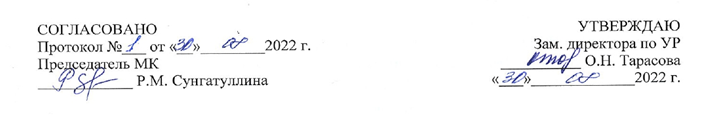 стр.ОБЩАЯ ХАРАКТЕРИСТИКА РАБОЧЕЙ ПРОГРАММЫ УЧЕБНОЙ ДИСЦИПЛИНЫ4СТРУКТУРА и содержание УЧЕБНОЙ ДИСЦИПЛИНЫ5условия реализации учебной дисциплины8Контроль и оценка результатов Освоения учебной дисциплины10КодПК, ОКУменияЗнанияПК 2.1ПК 2.2ПК 2.4ПК 3.1ПК 3.4ПК 4.2ПК 4.3ПК 4.4ОК 01-ОК 07- решать задачи кинематики и динамики прямолинейного и вращательного движений;- определять силовые факторы, действующие на элементы конструкций;- выполнять расчеты на прочность и жесткость элементов конструкций при воздействии внешних и внутренних силовых факторов;- выполнять расчеты разъемных и неразъемных соединений на определение неразрушающих нагрузок.- законы механического движения и равновесия;- параметры напряженно-деформированного состояния элементов конструкций при различных видах нагружения;- методики расчета на прочность и жесткость элементов конструкций при различных видах нагружения;- основные типы деталей машин и механизмов, основные типы разъемных и неразъемных соединений. Вид учебной работыОбъем часов12Объем образовательной нагрузки36Самостоятельная учебная работаУчебная нагрузка во взаимодействии с преподавателем36в том числе:лекций, уроки30лабораторные и практические занятия6Промежуточная аттестация в форме дифференцированного зачетаНаименование разделов и темСодержание учебного материала, лабораторные  работы и практические занятия, самостоятельная работа обучающихся Содержание учебного материала, лабораторные  работы и практические занятия, самостоятельная работа обучающихся Объем в часахКоды компетенций, формированию которых способствует элемент программыВВЕДЕНИЕ1Инструктаж по ТБ, ППБ, ПДД. Основные понятия и определения статики21Раздел 1. Теоретическая механикаРаздел 1. Теоретическая механикаРаздел 1. Теоретическая механика16Тема 1.1.Плоская система сходящихся силСодержание учебного материалаСодержание учебного материала8ПК 2.1, 2.2, 2.4, ПК3.1, 3.4, ПК4.2, 4.3, 4.4; ОК 01 – 07.Тема 1.1.Плоская система сходящихся сил1 Аксиомы статики. Виды связей. Реакции связей.ПК 2.1, 2.2, 2.4, ПК3.1, 3.4, ПК4.2, 4.3, 4.4; ОК 01 – 07.Тема 1.1.Плоская система сходящихся сил2ПССС Плоская Система Сходящихся силПК 2.1, 2.2, 2.4, ПК3.1, 3.4, ПК4.2, 4.3, 4.4; ОК 01 – 07.Тема 1.1.Плоская система сходящихся сил3ПССС Определение реакции опор. Решение задач.ПК 2.1, 2.2, 2.4, ПК3.1, 3.4, ПК4.2, 4.3, 4.4; ОК 01 – 07.Тема 1.1.Плоская система сходящихся силЛабораторно-практические работыЛабораторно-практические работы2ПК 2.1, 2.2, 2.4, ПК3.1, 3.4, ПК4.2, 4.3, 4.4; ОК 01 – 07.Тема 1.1.Плоская система сходящихся сил1ЛПР 1. ПССС. Определение реакции опорПК 2.1, 2.2, 2.4, ПК3.1, 3.4, ПК4.2, 4.3, 4.4; ОК 01 – 07.Тема 1.2.Центр тяжестиСодержание учебного материалаСодержание учебного материала6ПК 2.1, 2.2, 2.4, ПК3.1, 3.4, ПК4.2, 4.3, 4.4; ОК 01 – 07.Тема 1.2.Центр тяжести1Центр тяжести. Методы определения центра тяжести телаПК 2.1, 2.2, 2.4, ПК3.1, 3.4, ПК4.2, 4.3, 4.4; ОК 01 – 07.Тема 1.2.Центр тяжести2Определение координат центра тяжести составного сечения. Решение задач.ПК 2.1, 2.2, 2.4, ПК3.1, 3.4, ПК4.2, 4.3, 4.4; ОК 01 – 07.Тема 1.2.Центр тяжестиЛабораторно-практические работыЛабораторно-практические работы2ПК 2.1, 2.2, 2.4, ПК3.1, 3.4, ПК4.2, 4.3, 4.4; ОК 01 – 07.Тема 1.2.Центр тяжести1ЛПР 2. Определение координат центра тяжести составного сечения.ПК 2.1, 2.2, 2.4, ПК3.1, 3.4, ПК4.2, 4.3, 4.4; ОК 01 – 07.Тема 1.3.Основные понятия кинематикиСодержание учебного материалаСодержание учебного материала2ПК 2.1, 2.2, 2.4, ПК3.1, 3.4, ПК4.2, 4.3, 4.4; ОК 01 – 07.Тема 1.3.Основные понятия кинематики1Кинематика точки и твердого телаПК 2.1, 2.2, 2.4, ПК3.1, 3.4, ПК4.2, 4.3, 4.4; ОК 01 – 07.Раздел 2. Сопротивление материаловРаздел 2. Сопротивление материаловРаздел 2. Сопротивление материалов10Тема 2.1.Основные понятияСодержание учебного материалаСодержание учебного материала2ПК 2.1, 2.2, 2.4, ПК3.1, 3.4, ПК4.2, 4.3, 4.4; ОК 01 – 07.Тема 2.1.Основные понятия1 Сопротивление материалов. Основные положения. Метод сечений 2ПК 2.1, 2.2, 2.4, ПК3.1, 3.4, ПК4.2, 4.3, 4.4; ОК 01 – 07.Тема 2.2.Растяжение-сжатиеСодержание учебного материалаСодержание учебного материала8ПК 2.1, 2.2, 2.4, ПК3.1, 3.4, ПК4.2, 4.3, 4.4; ОК 01 – 07Тема 2.2.Растяжение-сжатие1Растяжение сжатие. Виды нагружений. Напряжения. Закон Гука.ПК 2.1, 2.2, 2.4, ПК3.1, 3.4, ПК4.2, 4.3, 4.4; ОК 01 – 07Тема 2.2.Растяжение-сжатие2Построение эпюр внутренних усилий. Эпюры N и эпюры σПК 2.1, 2.2, 2.4, ПК3.1, 3.4, ПК4.2, 4.3, 4.4; ОК 01 – 07Тема 2.2.Растяжение-сжатие3Построение эпюр  N и эпюры σ. Решение задач.ПК 2.1, 2.2, 2.4, ПК3.1, 3.4, ПК4.2, 4.3, 4.4; ОК 01 – 07Тема 2.2.Растяжение-сжатиеЛабораторно-практические работыЛабораторно-практические работы2ПК 2.1, 2.2, 2.4, ПК3.1, 3.4, ПК4.2, 4.3, 4.4; ОК 01 – 07Тема 2.2.Растяжение-сжатие1ЛПР 3. Растяжение -сжатие. Построение эпюр N и эпюры σ.ПК 2.1, 2.2, 2.4, ПК3.1, 3.4, ПК4.2, 4.3, 4.4; ОК 01 – 07Раздел 3. Детали машинРаздел 3. Детали машинРаздел 3. Детали машин6Тема 3.1.Основные положения. ПередачиСодержание учебного материалаСодержание учебного материала4ПК 2.1, 2.2, 2.4, ПК3.1, 3.4, ПК4.2, 4.3, 4.4; ОК 01 – 07Тема 3.1.Основные положения. Передачи1Детали машин. Неразъемные соединения деталей. Разъемные соединения деталей машин ПК 2.1, 2.2, 2.4, ПК3.1, 3.4, ПК4.2, 4.3, 4.4; ОК 01 – 07Тема 3.1.Основные положения. Передачи2Передачи. Фрикционные передачи. Цепные передачи. Зубчатые передачи.ПК 2.1, 2.2, 2.4, ПК3.1, 3.4, ПК4.2, 4.3, 4.4; ОК 01 – 07Раздел 3.2. Основы конструирования Содержание учебного материалаСодержание учебного материала2Раздел 3.2. Основы конструирования 1Редуктора. Общие сведения о редукторах.ПК 2.1, 2.2, 2.4, ПК3.1, 3.4, ПК4.2, 4.3, 4.4; ОК 01 – 07Дифференцированный зачетДифференцированный зачетДифференцированный зачет2Всего по курсуВсего по курсуВсего по курсу36Результаты обученияКритерии оценкиМетоды оценки  Знания:- законов механического движения и равновесия;- параметров напряженно-деформированного состояния элементов конструкций при различных видах нагружения;- методики расчета на прочность и жесткость элементов конструкций при различных видах нагружения;- основных типов деталей машин и механизмов, основных типов разъемных и неразъемных соединений.Демонстрация знаний законов механического движения и равновесия.Демонстрация знаний параметров напряженно-деформированного состояния элементов конструкций при различных видах нагружения.Демонстрация методов определения внутреннего напряженно-деформированного состояния.Демонстрация знаний конструктивного исполнения раз-личных типов деталей машин и соединений.Экспертная оценка результатов деятельности обучающихся при:                                                        - выполнении практических заданий;- выполнении тестирования - при выполнении проверочных заданий; - проведении промежуточной аттестации.Умения:- решать задачи кинематики и динамики прямолинейного и вращательного движений;- определять силовые факторы, действующие на элементы конструкций;- выполнять расчеты на прочность и жесткость элементов конструкций при                      воздействии внешних и внутренних силовых факторов;- выполнять расчеты разъемных и неразъемных соединений на определение неразрушающих нагрузок.Демонстрация умений решать задачи кинематики и динамики прямолинейного и вращательного движений.Демонстрация умений определять силовые факторы, действующие на элементы конструкций.Демонстрация умений выполнять расчеты на прочность и жесткость элементов конструкций при                      воздействии внешних и внутренних силовых факторов.Демонстрация умений выполнять расчеты разъемных и неразъемных соединений на определение неразрушающих нагрузок.Экспертная оценка результатов деятельности обучающихся при:                                                        - выполнении практических заданий;- выполнении тестирования - при выполнении проверочных заданий; - проведении промежуточной аттестации.